川北医学院附属医院2023年医学影像技师（放射技师）规范化培训报名表（电子版）微信扫二维码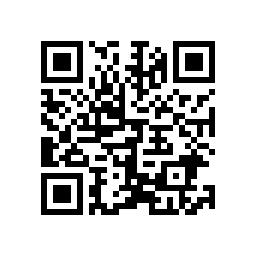 或电脑输入网址“https://www.wjx.cn/vm/tHsy94j.aspx”填写报名表